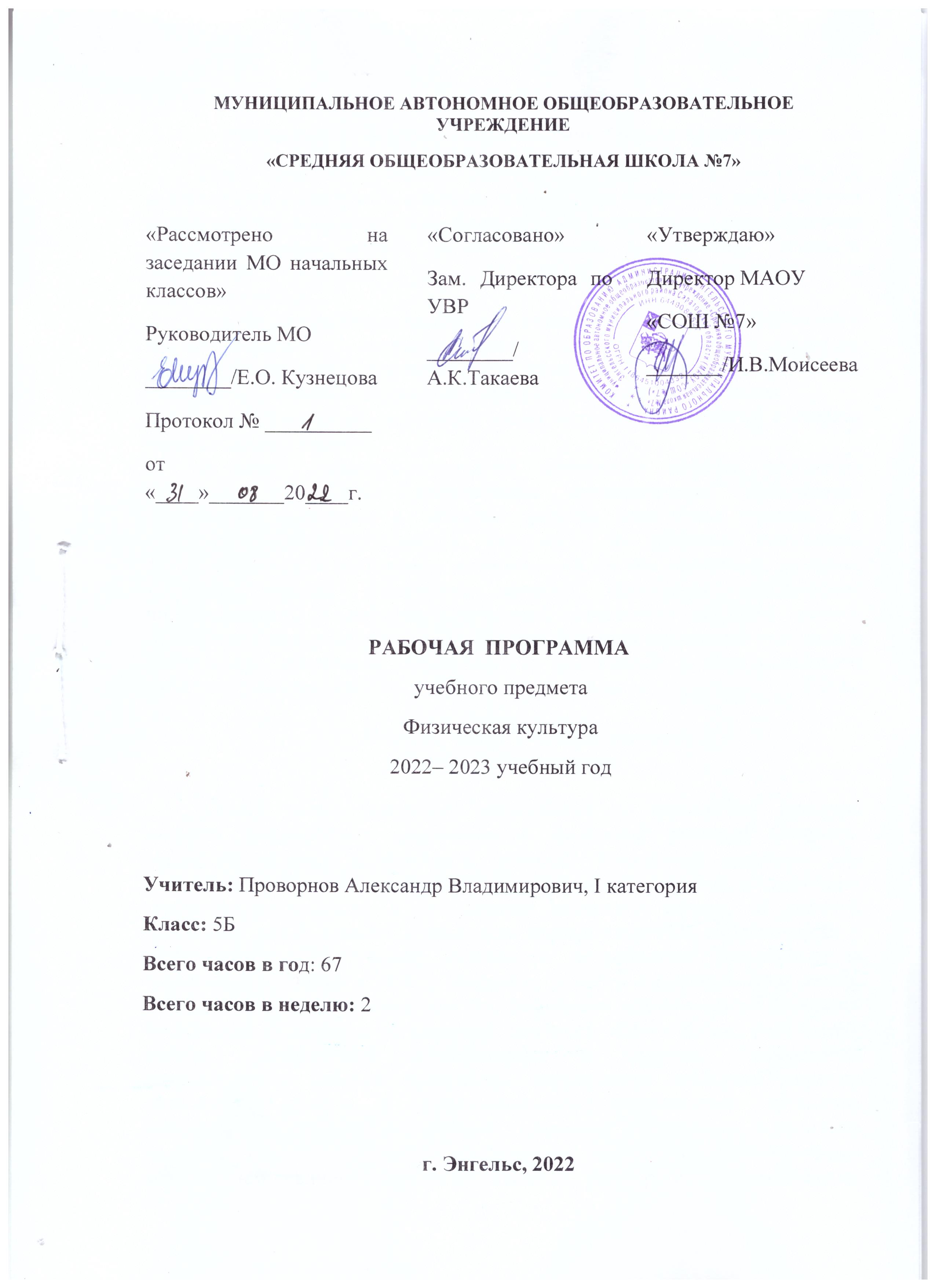 Общая характеристика предмета «Физическая культура»При создании рабочей программы учитывались потребности современного российского общества в физически крепком и дееспособном подрастающем поколении, способном активно включаться в разнообразные формы здорового образа жизни, умеющем использовать ценности физической культуры для самоопределения, саморазвития и самоактуализации.В рабочей программе нашли свои отражения объективно сложившиеся реалии современного социокультурного развития российского общества, условия деятельности образовательных организаций, возросшие требования родителей, учителей и методистов к совершенствованию содержания школьного образования, внедрению новых методик и технологий в учебно-воспитательный процесс.В своей социально-ценностной ориентации рабочая программа сохраняет исторически сложившееся предназначение дисциплины «Физическая культура» в качестве средства подготовки учащихся к предстоящей жизнедеятельности, укрепления их здоровья, повышения функциональных и адаптивных возможностей систем организма, развития жизненно важных физических качеств. Программа обеспечивает преемственность с рабочей программой начального среднего общего образования, предусматривает возможность активной подготовки учащихся к выполнению нормативов «Президентских состязаний» и «Всероссийского физкультурно-спортивного комплекса ГТО». 
Цели изучения учебного предмета 
«Физическая культура» Общей целью школьного образования по физической культуре является формирование разносторонне физически развитой личности, способной активно использовать ценности физической культуры для укрепления и длительного сохранения собственного здоровья, оптимизации трудовой деятельности и организации активного отдыха. В рабочей программе для 5 классов данная цель конкретизируется и связывается с формированием устойчивых мотивов и потребностей школьников в бережном отношении к своему здоровью, целостном развитии физических, психических и нравственных качеств, творческом использовании ценностей физической культуры в организации здорового образа жизни, регулярных занятиях двигательной деятельностью и спортом. Развивающая направленность рабочей программы определяется вектором развития физических качеств и функциональных возможностей организма занимающихся, являющихся основой укрепления их здоровья, повышения надёжности и активности адаптивных процессов. Существенным достижением данной ориентации является приобретение школьниками знаний и умений в организации самостоятельных форм занятий оздоровительной, спортивной и прикладно-ориентированной физической культурой, возможностью познания своих физических способностей и их целенаправленного развития. Воспитывающее значение рабочей программы заключается в содействии активной социализации школьников на основе осмысления и понимания роли и значения мирового и российского олимпийского движения, приобщения к их культурным ценностям, истории и современному развитию. В число практических результатов данного направления входит формирование положительных навыков и умений в общении и взаимодействии со сверстниками и учителями физической культуры, организации совместной учебной и консультативной деятельности.Центральной идеей конструирования учебного содержания и планируемых результатов образования в основной школе является воспитание целостной личности учащихся, обеспечение единства в развитии их физической, психической и социальной природы. Реализация этой идеи становится возможной на основе содержания учебной дисциплины «Физическая культура», которое представляется двигательной деятельностью с её базовыми компонентами: информационным (знания о физической культуре), операциональным (способы самостоятельной деятельности) и мотивационно-процессуальным (физическое совершенствование). В целях усиления мотивационной составляющей учебного предмета, придания ей личностно значимого смысла, содержание рабочей программы представляется системой модулей, которые входят структурными компонентами в раздел «Физическое совершенствование». Инвариантные модули включают в себя содержание базовых видов спорта: гимнастика, лёгкая атлетика, зимние виды спорта (на примере лыжной подготовки), спортивные игры. Данные модули в своём предметном содержании ориентируются на всестороннюю физическую подготовленность учащихся, освоение ими технических действий и физических упражнений, содействующих обогащению двигательного опыта. Инвариантные и вариативные модули рабочей программы могут быть реализованы в форме сетевого взаимодействия с организациями системы дополнительного образования, на спортивных площадках и залах, находящихся в муниципальной и региональной собственности. Для бесснежных районов Российской Федерации, а также при отсутствии должных условий допускается заменять инвариантный модуль «Лыжные гонки» углублённым освоением содержания других инвариантных модулей («Лёгкая атлетика», «Гимнастика» и «Спортивные игры»). При подготовке рабочей программы учитывались личностные и метапредметные результаты, зафиксированные в Федеральном государственном образовательном стандарте основного общего образования и в «Универсальном кодификаторе элементов содержания и требований к результатам освоения основной образовательной программы основного общего образования».                                                                                                                                                      Содержание учебного предмета «Физическая культура»Знания о физической культуре. Физическая культура в основной школе: задачи, содержание и формы организации занятий. Система дополнительного обучения физической культуре; организация спортивной работы в общеобразовательной школе. Физическая культура и здоровый образ жизни: характеристика основных форм занятий физической культурой, их связь с укреплением здоровья, организацией отдыха и досуга. Исторические сведения об Олимпийских играх Древней Греции, характеристика их содержания и правил спортивной борьбы. Расцвет и завершение истории Олимпийских игр древности. Способы самостоятельной деятельности. Режим дня и его значение для учащихся школы, связь с умственной работоспособностью. Составление индивидуального режима дня; определение основных индивидуальных видов деятельности, их временных диапазонов и последовательности в выполнении Физическое развитие человека, его показатели и способы измерения. Осанка как показатель физического развития, правила предупреждения её нарушений в условиях учебной и бытовой деятельности. Способы измерения и оценивания осанки. Составление комплексов физических упражнений с коррекционной направленностью и правил их самостоятельного проведения. Проведение самостоятельных занятий физическими упражнениями на открытых площадках и в домашних условиях; подготовка мест занятий, выбор одежды и обуви; предупреждение травматизма. Оценивание состояния организма в покое и после физической нагрузки в процессе самостоятельных занятий физической культуры и спортом. Составление дневника физической культуры. Физическое совершенствование. Физкультурно-оздоровительная деятельность. Роль и значение физкультурно-оздоровительной деятельности в здоровом образе жизни современного человека. Упражнения утренней зарядки и физкультминуток, дыхательной и зрительной гимнастики в процессе учебных занятий; закаливающие процедуры после занятий утренней зарядкой. Упражнения на развитие гибкости и подвижности суставов; развитие координации; формирование телосложения с использованием внешних отягощений. Спортивно-оздоровительная деятельность. Роль и значение спортивно-оздоровительной деятельности в здоровом образе жизни современного человека. Модуль «Гимнастика». Кувырки вперёд и назад в группировке; кувырки вперёд ноги «скрестно»; кувырки назад из стойки на лопатках (мальчики). Опорные прыжки через гимнастического козла ноги врозь (мальчики); опорные прыжки на гимнастического козла с последующим спрыгиванием (девочки). Упражнения на низком гимнастическом бревне: передвижение ходьбой с поворотами кругом и на 90°, лёгкие подпрыгивания; подпрыгивания толчком двумя ногами; передвижение приставным шагом (девочки). Упражнения на гимнастической лестнице: перелезание приставным шагом правым и левым боком; лазанье разноимённым способом по диагонали и одноимённым способом вверх. Расхождение на гимнастической скамейке правым и левым боком способом «удерживая за плечи». Модуль «Лёгкая атлетика». Бег на длинные дистанции с равномерной скоростью передвижения с высокого старта; бег на короткие дистанции с максимальной скоростью передвижения. Прыжки в длину с разбега способом «согнув ноги»; прыжки в высоту с прямого разбега. Метание малого мяча с места в вертикальную неподвижную мишень; метание малого мяча на дальность с трёх шагов разбега. Модуль «Зимние виды спорта». Передвижение на лыжах попеременным двухшажным ходом; повороты на лыжах переступанием на месте и в движении по учебной дистанции; подъём по пологому склону способом «лесенка» и спуск в основной стойке; преодоление небольших бугров и впадин при спуске с пологого склона. Модуль «Спортивные игры». Баскетбол. Передача мяча двумя руками от груди, на месте и в движении; ведение мяча на месте и в движении «по прямой», «по кругу» и «змейкой»; бросок мяча в корзину двумя руками от груди с места; ранее разученные технические действия с мячом. Волейбол. Прямая нижняя подача мяча; приём и передача мяча двумя руками снизу и сверху на месте и в движении; ранее разученные технические действия с мячом.Футбол. Удар по неподвижному мячу внутренней стороной стопы с небольшого разбега; остановка катящегося мяча способом «наступания»; ведение мяча «по прямой», «по кругу» и «змейкой»; обводка мячом ориентиров (конусов). Совершенствование техники ранее разученных гимнастических и акробатических упражнений, упражнений лёгкой атлетики и зимних видов спорта, технических действий спортивных игр. Модуль «Спорт». Физическая подготовка к выполнению нормативов комплекса ГТО с использованием средств базовой физической подготовки, видов спорта и оздоровительных систем физической культуры, национальных видов спорта, культурно-этнических игр.Планируемые результаты освоения учебного предмета «Физическая культура»Личностные результаты. - Готовность проявлять интерес к истории и развитию физической культуры и спорта в Российской Федерации, гордиться победами выдающихся отечественных спортсменов-олимпийцев; - готовность отстаивать символы Российской Федерации во время спортивных соревнований, уважать традиции и принципы современных Олимпийских игр и олимпийского движения; - готовность ориентироваться на моральные ценности и нормы межличностного взаимодействия при организации, планировании и проведении совместных занятий физической культурой и спортом, оздоровительных мероприятий в условиях активного отдыха и досуга; - готовность оценивать своё поведение и поступки во время проведения совместных занятий физической культурой, участия в спортивных мероприятиях и соревнованиях; - готовность оказывать первую медицинскую помощь при травмах и ушибах, соблюдать правила техники безопасности во время совместных занятий физической культурой и спортом; - стремление к физическому совершенствованию, формированию культуры движения и телосложения, самовыражению в  избранном виде спорта; - готовность организовывать и проводить занятия физической культурой и спортом на основе научных представлений о закономерностях физического развития и физической подготовленности с учётом самостоятельных наблюдений за изменением их показателей; - осознание здоровья как базовой ценности человека, признание объективной необходимости в его укреплении и длительном сохранении посредством занятий физической культурой и спортом; - осознание необходимости ведения здорового образа жизни как средства профилактики пагубного влияния вредных привычек на физическое, психическое и социальное здоровье человека; - способность адаптироваться к стрессовым ситуациям, осуществлять профилактические мероприятия по регулированию эмоциональных напряжений, активному восстановлению организма после значительных умственных и физических нагрузок; - готовность соблюдать правила безопасности во время занятий физической культурой и спортом, проводить гигиенические и профилактические мероприятия по организации мест занятий, выбору спортивного инвентаря и оборудования, спортивной одежды; - готовность соблюдать правила и требования к организации бивуака во время туристских походов, противостоять действиям и поступкам, приносящим вред окружающей среде; - освоение опыта взаимодействия со сверстниками, форм общения и поведения при выполнении учебных заданий на уроках физической культуры, игровой и соревновательной деятельности; - повышение компетентности в организации самостоятельных занятий физической культурой, планировании их содержания и направленности в зависимости от индивидуальных интересов и потребностей; - формирование представлений об основных понятиях и терминах физического воспитания и спортивной тренировки, умений руководствоваться ими в познавательной и практической деятельности, общении со сверстниками, публичных выступлениях и дискуссиях. Метапредметные результаты. Универсальные познавательные действия: - проводить сравнение соревновательных упражнений Олимпийских игр древности и современных Олимпийских игр, выявлять их общность и различия; - осмысливать Олимпийскую хартию как основополагающий документ современного олимпийского движения, приводить примеры её гуманистической направленности; -  анализировать влияние занятий физической культурой и спортом на воспитание положительных качеств личности, устанавливать возможность профилактики вредных привычек; - характеризовать туристские походы как форму активного отдыха, выявлять их целевое предназначение в сохранении и укреплении здоровья; руководствоваться требованиями техники безопасности во время передвижения по маршруту и организации бивуака; - устанавливать причинно-следственную связь между планированием режима дня и изменениями показателей работоспособности;- устанавливать связь негативного влияния нарушения осанки на состояние здоровья и выявлять причины нарушений, измерять индивидуальную форму и составлять комплексы упражнений по профилактике и коррекции выявляемых нарушений; - устанавливать причинно-следственную связь между уровнем развития физических качеств, состоянием здоровья и функциональными возможностями основных систем организма; - устанавливать причинно-следственную связь между качеством владения техникой физического упражнения и возможностью возникновения травм и ушибов во время самостоятельных занятий физической культурой и спортом; - устанавливать причинно-следственную связь между подготовкой мест занятий на открытых площадках и правилами предупреждения травматизма. Универсальные коммуникативные действия: - выбирать, анализировать и систематизировать информацию из разных источников об образцах техники выполнения разучиваемых упражнений, правилах планирования самостоятельных занятий физической и технической подготовкой; - вести наблюдения за развитием физических качеств, сравнивать их показатели с данными возрастно-половых стандартов, составлять планы занятий на основе определённых правил и регулировать нагрузку по частоте пульса и внешним признакам утомления; - описывать и анализировать технику разучиваемого упражнения, выделять фазы и элементы движений, подбирать подготовительные упражнения и планировать последовательность решения задач обучения; оценивать эффективность обучения посредством сравнения с эталонным образцом; - наблюдать, анализировать и контролировать технику выполнения физических упражнений другими учащимися, сравнивать её с эталонным образцом, выявлять ошибки и предлагать способы их устранения; - изучать и коллективно обсуждать технику «иллюстративного образца» разучиваемого упражнения, рассматривать и моделировать появление ошибок, анализировать возможные причины их появления, выяснять способы их устранения.Предметные результаты:К концу обучения в 5 классе обучающийся научится: - выполнять требования безопасности на уроках физической культуры, на самостоятельных занятиях физическими упражнениями в условиях активного отдыха и досуга; - проводить измерение индивидуальной осанки и сравнивать её показатели со стандартами, составлять комплексы упражнений по коррекции и профилактике её нарушения, планировать их выполнение в режиме дня; - составлять дневник физической культуры и вести в нём наблюдение за показателями физического развития и физической подготовленности, планировать содержание и регулярность проведения самостоятельных занятий; - осуществлять профилактику утомления во время учебной деятельности, выполнять комплексы упражнений физкульт-минуток, дыхательной и зрительной гимнастики; - выполнять комплексы упражнений оздоровительной физической культуры на развитие гибкости, координации и формирование телосложения; - выполнять опорный прыжок с разбега способом «ноги врозь» (мальчики) и способом «напрыгивания с последующим спрыгиванием» (девочки);- выполнять упражнения в висах и упорах на низкой гимнастической перекладине (мальчики); в передвижениях по гимнастическому бревну ходьбой и приставным шагом с поворотами, подпрыгиванием на двух ногах на месте и с продвижением (девочки); - передвигаться по гимнастической стенке приставным шагом, лазать разноимённым способом вверх и по диагонали; - выполнять бег с равномерной скоростью с высокого старта по учебной дистанции; - демонстрировать технику прыжка в длину с разбега способом «согнув ноги»; - передвигаться на лыжах попеременным двухшажным ходом (для бесснежных районов — имитация передвижения); - демонстрировать технические действия в спортивных играх: баскетбол (ведение мяча с равномерной скоростью в разных направлениях; приём и передача мяча двумя руками от груди с места и в движении); волейбол (приём и передача мяча двумя руками снизу и сверху с места и в движении, прямая нижняя подача); футбол (ведение мяча с равномерной скоростью в разных направлениях, приём и передача мяча, удар по неподвижному мячу с небольшого разбега); - тренироваться в упражнениях общефизической и специальной физической подготовки с учётом индивидуальных и возрастно-половых особенностей.Тематическое планирование:Календарно-тематический пландля учащихся 5 классаПрограммные разделы и темыПрограммное содержаниеХарактеристика деятельности учащихсяЗнания о физической культуреФизическая культура в основной школе: задачи, содержание и  формы организации занятий. Система дополнительного обучения физической культуре; организация спортивной работы в общеобразовательной школе. Физическая культура и здоровый образ жизни: характеристика основных форм занятий физической культурой, их связь с  укреплением здоровья, организацией отдыха и досуга. Исторические сведения об Олимпийских играх Древней Греции: характеристика их содержания и правил спортивной борьбы. Расцвет и завершение истории Олимпийских игр древности.Беседа с учителем (с использованием иллюстративного материала). Тема: «Знакомство с программным материалом и требованиями к его освоению»: - обсуждают задачи и содержание занятий физической культурой на предстоящий учебный год; - высказывают свои пожелания и предложения, конкретизируют требования по отдельным разделам и темам. Беседа с учителем. Тема: «Знакомство с системой дополнительного обучения физической культуре и организацией спортивной работы в школе»: - интересуются работой спортивных секций и их расписанием; - задают вопросы по организации спортивных соревнований, делают выводы о возможном в них участии. Коллективное обсуждение (с использованием подготовленных учащимися сообщений и презентаций, иллюстративного материала учителя). Тема: «Знакомство с понятием «здоровый образ жизни» и значением здорового образа жизни в жизнедеятельности современного человека»: - описывают основные формы оздоровительных занятий, конкретизируют их значение для здоровья человека: утренняя зарядка; физкультминутки и физкультпаузы, прогулки и занятия на открытом воздухе, занятия физической культурой, тренировочные занятия по видам спорта; приводят примеры содержательного наполнения форм занятий физкультурно-оздоровительной и спортивно-оздоровительной направленности; - осознают положительное влияние каждой из форм организации занятий на состояние здоровья, физическое развитие и физическую подготовленность. Коллективное обсуждение (с использованием подготовленных учащимися сообщений и презентаций, иллюстративного материала учителя). Тема: «Знакомство с историей древних Олимпийских игр»: - характеризуют Олимпийские игры как яркое культурное событие Древнего мира; излагают версию их появления и причины завершения; - анализируют состав видов спорта, входивших в программу Олимпийских игр Древней Греции, сравнивают их с видами спорта из программы современных Олимпийских игр; - устанавливают общность и различия в организации древних и современный Олимпийских игр.Способы самостоятельной деятельности (5 ч)Режим дня и его значение для учащихся школы, связь с  умственной работоспособностью.Беседа с учителем (с использованием иллюстративного материала). Тема: «Режим дня и его значение для современного школьника»: - знакомятся с понятием «работоспособность» и изменениями показателей работоспособности за день.  - устанавливают причинно-следственную связь между видами деятельности, их содержанием и напряжённостью и показателями работоспособности; - устанавливают причинно-следственную связь между планированием режима дня школьника и изменениями показателей работоспособности в течение дня.Физическое совершенствование (66 ч). Физкультурно-оздоровительная деятельностьРоль и значение физкультурно-оздоровительной деятельности в здоровом образе жизни современного человека. Упражнения утренней зарядки и  физкультминуток, дыхательной и зрительной гимнастики в  процессе учебных занятий; закаливаю- щие процедуры после занятий утренней зарядкой. Упражне- ния на развитие гибкости и подвижно- сти суставов; развитие координации; форми- рование телосложения с  использованием внешних отягощений.Рассказ учителя. Тема: «Знакомство с понятием «физкультурно-оздоровительная деятельность»: - знакомятся с понятием «физкультурно-оздоровительная деятельность», ролью и значением физкультурно-оздоровительной деятельности в здоровом образе жизни современного человека. Индивидуальные занятия. Тема: «Упражнения утренней зарядки»: - отбирают и составляют комплексы упражнений утренней зарядки и физкультминуток для занятий в домашних условиях без предметов, с гимнастической палкой и гантелями, с использованием стула; - записывают содержание комплексов и регулярность их выполнения в дневнике физической культуры. Индивидуальные занятия. Тема: «Упражнения дыхательной и  зрительной гимнастики»: -знакомятся и записывают содержание комплексов в дневник физической культуры; - разучивают упражнения дыхательной и зрительной гимнастики для профилактики утомления во время учебных занятий. Индивидуальные занятия. Тема: «Водные процедуры после утренней зарядки»: - закрепляют и совершенствуют навыки проведения закаливающей процедуры способом обливания; - закрепляют правила регулирования температурных и временных режимов закаливающей процедуры; - записывают регулярность изменения температурного режима закаливающих процедур и изменения её временных параметров в дневник физической культуры. Индивидуальные занятия. Тема: «Упражнения на развитие гибкости»: - записывают содержание комплексов и регулярность их выполнения в дневнике физической культуры; - разучивают упражнения на подвижность суставов, выполняют их из разных положений.Спортивно- оздоровительная деятельностьРоль и значение спортивно-оздоровительной деятельности в здоровом образе жизни современного человекаРассказ учителя. Тема: «Знакомство с понятием «спортивно- оздоровительная деятельность», ролью и значением спортивно- оздоровительной деятельности в здоровом образе жизни современного человека. Практические занятия (с использованием иллюстративного материала). Тема: «Кувырок вперёд в группировке»:рассматривают, обсуждают и анализируют иллюстративный образец техники выполнения кувырка вперёд в группировке; - описывают технику выполнения кувырка вперёд с выделением фаз движения, выясняют возможность появление ошибок и причин их появления (на основе предшествующего опыта); -совершенствуют технику кувырка вперёд за счёт повторения техники подводящих упражнений (перекаты и прыжки на месте, толчком двумя ногами в группировке); - определяют задачи закрепления и совершенствования техники кувырка вперёд в группировке для самостоятельных занятий; - совершенствуют кувырок вперёд в группировке в полной координации; - контролируют технику выполнения упражнения другими учащимися, сравнивают её с образцом и определяют ошибки, предлагают способы их устранения (обучение в парах).Практические занятия (с использованием иллюстративного материала). Тема: «Кувырок вперёд ноги «скрёстно»: - рассматривают, обсуждают и анализируют иллюстративный образец техники выполнения кувырка вперёд, ноги «скрёстно»; - описывают технику выполнения кувырка вперёд с выделением фаз движения, характеризуют возможные ошибки и причины их появления (на основе предшествующего опыта); - определяют задачи для самостоятельного обучения и закрепления техники кувырка вперёд ноги «скрёстно»; - выполняют кувырок вперёд ноги «скрёстно» по фазам и в  полной координации; - контролируют технику выполнения упражнения другими учащимися с помощью её сравнения с иллюстративным образцом, выявляют ошибки и предлагают способы их устранения (обучение в парах).Практические занятия (с использованием иллюстративного материала). Тема: «Кувырок назад из стойки на лопатках»: - рассматривают, обсуждают и анализируют иллюстративный образец техники выполнения кувырка назад из стойки на лопатках; - уточняют его выполнение, наблюдая за техникой учителя.Модуль «легкая атлетика»Бег на длинные дистанции с равномерной скоростью передвижения с высокого старта; бег на короткие дистанции с максимальной скоростью передвижения. Прыжки в длину с  разбега способом «согнув ноги»; прыжки в высоту с прямого разбега. Метание малого мяча с места в вертикальную неподвижную мишень; метание малого мяча на дальность с трёх шагов разбега.Практические занятия (с использованием иллюстративного материала). Тема: «Бег с равномерной скоростью на длинные дистанции»: - закрепляют и совершенствуют технику высокого старта: - знакомятся с образцом учителя, анализируют и уточняют детали и элементы техники; - описывают технику равномерного бега и разучивают его на учебной дистанции (за лидером, с коррекцией скорости передвижения учителем);разучивают поворот во время равномерного бега по учебной дистанции; - разучивают бег с равномерной скоростью по дистанции в 1 км. Учебный диалог. Тема: «Знакомство с рекомендациями по технике безопасности во время выполнения беговых упражнений на самостоятельных занятиях лёгкой атлетикой». Практические занятия (с использованием иллюстративного материала). Тема: «Бег с максимальной скоростью на короткие дистанции»: - закрепляют и совершенствуют технику бега на короткие дистанции с высокого старта; - разучивают стартовое и финишное ускорение; - разучивают бег с максимальной скоростью с высокого старта по учебной дистанции в 60 м.Практические занятия (с использованием иллюстративного материала). Тема: «Прыжок в длину с разбега способом «согнув ноги».- повторяют описание техники прыжка и его отдельные фазы; - закрепляют и совершенствуют технику прыжка в длину с  раз- бега способом «согнув ноги»; - контролируют технику выполнения упражнения другими учащимися, сравнивают её с образцом и выявляют возможные ошибки, предлагают способы их устранения (обучение в группах).Модуль «зимние виды спорта»Передвижение на лыжах попеременным двухшажным ходом; повороты на лыжах переступанием на месте и в  движении по учебной дистанции; подъём на лыжах в горку способом «лесенка» и спуск в основной стойке; преодоление неболь- ших бугров и впадин при спуске с пологого склона.Практические занятия (с использованием иллюстративного материала). Тема: «Передвижение на лыжах попеременным двухшажным ходом»: - закрепляют и совершенствуют технику передвижения на лыжах попеременным двухшажным ходом; - рассматривают, обсуждают и анализируют иллюстративный образец техники передвижения на лыжах попеременным двухшажным ходом, выделяют основные фазы движения, определяют возможные ошибки в технике передвижения; - определяют последовательность задач для самостоятельных занятий по закреплению и совершенствованию техники передвижения на лыжах двухшажным попеременным ходом; - повторяют подводящие и имитационные упражнения, передвижение по фазам движения и в полной координации; - контролируют технику выполнения передвижения на лыжах попеременным двухшажным ходом другими учащимися, выявляют возможные ошибки.Модуль «спортивные игры»баскетболПередача мяча двумя руками от груди, на месте и в движении; ведение мяча на месте и в движении «по прямой», «по кругу» и «змейкой»; бросок мяча в корзину двумя руками от груди с  места; ранее раз- ученные технические действия с мячом.Практические занятия (с использованием иллюстративного материала). Тема: «Передача баскетбольного мяча двумя руками от груди»: - рассматривают, обсуждают и анализируют образец техники учителя в передаче мяча двумя руками от груди, стоя на месте, анализируют фазы и элементы техники; - закрепляют и совершенствуют технику передачи мяча двумя руками от груди на месте (обучение в парах); -рассматривают, обсуждают и анализируют образец техники учителя в передаче мяча двумя руками от груди при передвижении приставным шагом правым и левым боком, анализируют фазы и элементы техники;- закрепляют и совершенствуют технику передачи мяча двумя руками от груди при передвижении приставным шагом правым и левым боком (обучение в парах).воллейболПрямая нижняя подача мяча; приём и передача мяча двумя руками снизу и сверху на месте и в движении; ранее разученные техни ческие действия с мячом.Практические занятия (с использованием иллюстративного материала). Тема: «Прямая нижняя подача мяча в волейболе»: - закрепляют и совершенствуют технику подачи мяча; - рассматривают, обсуждают и анализируют образец техники прямой нижней подачи, определяют фазы движения и особенности их выполнения;- разучивают и закрепляют технику прямой нижней подачи мяча; - контролируют технику выполнения подачи другими учащимися, выявляют возможные ошибки и предлагают способы их устранения (обучение в парах).футболУдар по неподвижно- му мячу внутренней стороной стопы с  небольшого разбега; остановка катящегося мяча способом «насту- пания»; ведение мяча «по прямой», «по кругу» и «змейкой»; обводка мячом ориен- тиров (конусов)Практические занятия (с использованием иллюстративного материала). Тема: «Удар по неподвижному мячу»: - рассматривают, обсуждают и анализируют образец техники удара по мячу учителя, определяют фазы движения и особенности их технического выполнения; - закрепляют и совершенствуют технику удара по неподвижному мячу внутренней стороной стопы с небольшого разбега.Практические занятия (с использованием иллюстративного материала). Тема: «Ведение футбольного мяча»: - рассматривают, обсуждают и анализируют иллюстративный образец техники ведения футбольного мяча «по прямой», «по кругу», «змейкой», выделяют отличительные элементы в технике такого ведения, делают выводы; - закрепляют и совершенствуют технику ведения футбольного мяча с изменением направления движения.Модуль «Спорт»Физическая подготов- ка к выполнению нормативов комплекса ГТО с использованием средств базовой физической подготов- ки, видов спорта и оздоровительных систем физической культуры, националь- ных видов спорта, культурно-этнических игрУчебно-тренировочные занятия (проводятся в соответствии с  Примерными модульными программами по физической культуре, рекомендованными Министерством просвещения Российской Федерации или рабочими программами по базовой физической подготовке, разрабатываемыми учителями физической культуры и  представленными в основной образовательной программе образовательной организации). Тема: «Физическая подготовка»: - осваивают содержания Примерных модульных программ по физической культуре или рабочей программы базовой физиче- ской подготовки; - демонстрируют приросты в показателях физической подготовленности и нормативных требований комплекса ГТО.№п/пТемаКоличество часовДата проведенияДата проведения№п/пТема67По плануПо фактуПовторение. Инструктаж  ПТБ на уроках легкой атлетики. Основы знаний: "Олимпийские игры древности".101.09.22Повторение строевых упр. Стартовый разгон. Бег 30 м.106.09.22Повторение. Инструктаж  ПТБ на уроках легкой атлетики. Основы знаний: "Олимпийские игры древности"108.09.22Повторение. Финальное усилие.Эстафетный бег.113.09.22Повторение. Развитие скоростных способностей.Бег 60 метров.115.09.22Контрольный урок. Развитие скоростной выносливости.120.09.22Развитие силовой выносливости.Бег 1000 метров.122.09.22Полоса препятствий.127.09.22Развитие силовой выносливости. 6 -минутный бег.129.09.22Метание малого мяча  в цель.104.10.22Метание малого мяча на дальность.106.10.22Развитие силовых способностей и прыгучести.Контрольный урок111.10.22Прыжок в длину с разбега способом «согнув ноги».113.10.22Кроссовый бег.118.10.22Низкий старт. Челночный бег 3*10.120.10.22Прыжок в длину с трех шагов.125.10.22Основы знаний "Физическое развитие человека" Инструктаж ПТБ по баскетболу. Стойки и передвижения. Контрольное упражнение.127.10.22Правила  соревнований, терминология игры в баскетбол. Повороты, остановки.108.11.22Ловля и передача мяча от груди  и одной рукой от плеча. Контрольное упражнение.110.11.22Ловля и передача мяча на месте и в движении.115.11.22Ведение мяча в низкой, средней, высокой стойке. Контрольный урок117.11.22Ведение мяча с изменением направления движениями скорости..122.11.22Бросок мяча двумя руками от груди с места и в движении.124.11.22Бросок мяча после ведения и ловли.129.11.22Тактика свободного нападения в сочетании с приемами баскетбола.101.12.22Тактика свободного нападения.Учебная игра.106.12.22Вырывание мяча. Учебная игра.108.12.22Выбивание мяча. Учебная игра.113.12.22Нападение быстрым прорывом.Самостоятельная работа.115.12.22Взаимодействие двух игроков.120.12.22Игровые задания 2:1, 3:1.122.12.22Развитие кондиционных и координационных способностей. Бег с ускорениями.Прыжки через скакалку.127.12.22Повтор. Прыжок в длину способом "прогнувшись"129.12.22Контрольный урок. Распределение сил по дистанции110.01.23Акробатические упражнения и комбинации. Подъем туловища. Контрольное упражнение.112.01.23Акробатические упражнения и комбинации. Подъем туловища.117.01.23Лазание по канату.Развитие гибкости. Сгибание и разгибание рук в упоре.119.01.23Гимнастическая полоса препятствий.Подтягивание.124.01.23Опорный прыжок.Прием и передача мяча снизу двумя руками.126.01.23Основы знаний "Физическая культура человека". ПТБ при лыжной подготовке. Одновременный бесшажный ход.131.01.23Одновременный бесшажный ход идвушажный ход. Эстафетный бег.102.02.23Попеременный двухшажныйход.Повороты переступанием.Спуски  и  подъемы107.02.23Подъем «полуелочкой».Торможение «плугом».Подъем «елочкой».109.02.23Прохождение дистанции  1 км.114.02.23Прохождение дистанции  2 км.116.02.23Торможение и поворот упором.Спуски в средней стойке. Эстафетный бег121.02.23Обгон и финиширование.Контрольный урок128.02.23ТБ на уроках по волейболу.Стойки и передвижения, повороты, остановки.102.03.23Прием и передача мяча в стену, в парах, двумя руками.107.03.23Нижняя прямая подача мяча.Нижняя подача мяча в парах.Нападающий удар.109.03.23Развитие координационных способностей.114.03.23Тактика игры: свободное нападение.позиционноенападение.Контрольное упражнение116.03.23Комбинации изученных элементов техники перемещений128.03.23Основы знаний "Как оценивать эффективность занятий физическими упражнениями".ПТБ на занятиях футбола.130.03.23Удары по мячу внутренней стороной стопы.Остановка мяча.104.04.2Ведение мяча.Ложные движения (финты)106.04.23Тактика игры в нападении111.04.23Тактика игры в защите.Стойки и перемещения игроков в лапте.113.04.23Ловля и передача мяча в лапте.118.04.23Основы знаний "Роль ФКиС в формировании ЗОЖ, профилактике вредных привычек"120.04.23Высокий старт. Бег 30 м.Развитие силовой выносливости.125.04.23Переменный бег.Спортивная ходьба.127.04.23Развитие общей выносливости.Бег 400 метров на время.102.05.23Метание мяча  на дальность на результат.104.05.23Прыжок в высоту способом перешагивания.111.05.23Прыжок в длину способом "согнув ноги".116.05.23Повтор. Прикладные упражнения.Контрольный урок118.05.23